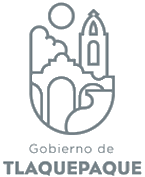 DIRECCIÓN JURÍDICA DE OBRAS PÚBLICASAGENDA DE ACTIVIDADES DE DICIEMBRE DE 2021.1 Actividades normales de oficina.1 Requerimiento de la Unidad de Transparencia.2 Actividades normales de oficina.1Requerimientos de información de Procuraduría de Desarrollo Urbano.1 Recurso de Reclamación, 2° Sala.3 Informes Previos 1°, 5° y 10 DMACT.3 Actividades normales de oficina.1 Requerimiento de la Unidad de Transparencia.4 Fin de semana.5Fin de semana.6Actividades normales de oficina.1 Informe de actividades de noviembre.1 Informe de la Comisión Estatal de Derechos Humanos Jalisco.1 Junta en Dirección General De Políticas Publicas.7Actividades normales de oficina.1 Requerimiento de informe y documentos de la Comisión Estatal de Derechos Humanos Jalisco.1 Requerimiento de medida cautelar de la Comisión Estatal de Derechos Humanos Jalisco.2 Informes Previos, 5° y 10, DMACT.8 Actividades normales de oficina.1 Contestación de demanda 2° Sala.1 Informe previo, 17°1 Informe Previo 17 DMACT.9Actividades normales de oficina.1 Requerimiento de informe y documentos 1° DMACT.10 Actividades normales de oficina.1 Requerimiento de documentos 10° DMACT.2 Demoliciones. 11 Fin de semana.12 Fin de semana.13 Actividades normales de oficina.1 Requerimiento de documentos 10° DMACT.2 Informes de Queja de la Comisión Estatal de Derechos Humanos Jalisco.14Actividades normales de oficina.1 Informe Previo 17 DMACT.1 Requerimiento de la Unidad de Transparencia.15Actividades normales de oficina. 1 Demolición.16 Actividades normales de oficina.1 Propuesta de Conciliación de la Comisión Estatal de Derechos Humanos Jalisco.1Informe de Actividades Diciembre.17Actividades normales de oficina.5 Informes Justificados 1°, 5°, 10°, 13° y 17° DMACT.18 Fin de semana.19 Fin de semana.20 2° Periodo vacacional 2021. 21 2° Periodo vacacional 2021.222° Periodo vacacional 2021. 232° Periodo vacacional 2021. 242° Periodo vacacional 2021. 25 Fin de semana.26 Fin de semana.272° Periodo vacacional 2021. 28 2° Periodo vacacional 2021. 292° Periodo vacacional 2021. 302° Periodo vacacional 2021. 312° Periodo vacacional 2021. 